Publicado en   el 22/07/2015 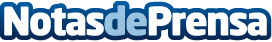 El ministro de Educación, Cultura y Deporte anuncia la creación de nuevas becas de libros de texto y material didáctico y el mayor presupuesto en becas de la historiaEn el Congreso de los Diputados  Datos de contacto:Nota de prensa publicada en: https://www.notasdeprensa.es/el-ministro-de-educacion-cultura-y-deporte_3 Categorias: Artes Visuales Educación http://www.notasdeprensa.es